Publicado en Madrid el 27/04/2021 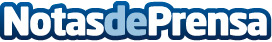 Avanti Renting se suma a la tendencia del alquiler a medio y largo plazoHace unos meses Avanti Renting decidió formar parte de la revolución del alquiler a medio y largo plazo del servicio de renting. Avanti Renting ha decidido formar parte de este mercado por todas las ventajas, facilidades y comodidades que ofrece a los clientesDatos de contacto:Avanti Renting910 054 050Nota de prensa publicada en: https://www.notasdeprensa.es/avanti-renting-se-suma-a-la-tendencia-del Categorias: Nacional Automovilismo Sociedad Industria Automotriz http://www.notasdeprensa.es